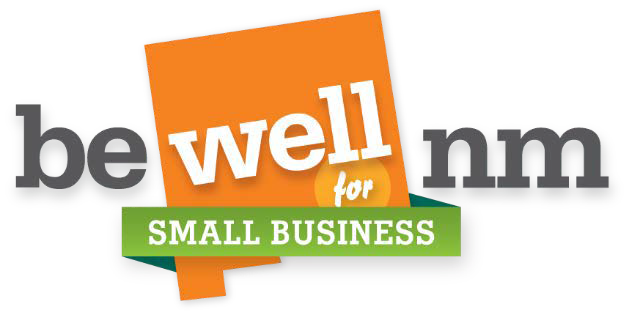 2023- New BusinessSmall Business Enrollment Time-frame*Accounts that have not set up recurring payment option will need to manually process payment in the employer portal by the 15th of the month.Page 1 of 1Effective DateLast Day for Employer to confirm PlansEmployee Open Enrollment(10 days for employee to completeenrollment)Employee Open Enrollment(10 days for employee to completeenrollment)Binder Invoice CreatedBinder Invoice Due*Recurring payment will happen onStartEnd1/1/202311/30/202212/1/202212/10/202212/12/202212/15/202212/18/20222/1/202312/31/20221/1/20231/10/20231/11/20231/15/202301/18/20233/1/20231/31/20232/1/20232/10/20232/13/20232/15/202302/18/20234/1/20232/28/20233/1/20233/10/20233/13/20233/15/202303/18/20235/1/20233/31/20234/1/20234/10/20234/11/20234/15/202304/18/20236/1/20234/30/20235/1/20235/10/20235/11/20235/15/202305/18/20237/1/20235/31/20236/1/20236/10/20236/12/20236/15/202306/18/20238/1/20236/30/20237/1/20237/10/20237/11/20237/15/202307/18/20239/1/20237/31/20238/1/20238/10/20238/11/20238/15/202308/18/202310/1/20238/31/20239/1/20239/10/20239/11/20239/15/202309/18/202311/1/20239/30/202310/1/202310/10/202310/11/202310/15/202310/18/202312/1/202310/31/202311/1/202311/10/202311/13/202311/15/202311/18/2023